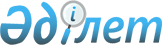 Қазақстан Республикасы Үкіметінің 2005 жылғы 21 желтоқсандағы N 1266 қаулысына өзгерістер енгізу туралы
					
			Күшін жойған
			
			
		
					Қазақстан Республикасы Үкіметінің 2008 жылғы 27 қарашадағы N 1098 Қаулысы. Күші жойылды - Қазақстан Республикасы Үкіметінің 2023 жылғы 30 маусымдағы № 528 қаулысымен
      Ескерту. Күші жойылды - ҚР Үкіметінің 30.06.2023 № 528 (01.07.2023 бастап қолданысқа енгiзiледi) қаулысымен.
      Қазақстан Республикасының Үкіметі ҚАУЛЫ ЕТЕДІ: 
      1. "Мүгедектерді әлеуметтік қорғау саласындағы үйлестіру кеңесін құру туралы" Қазақстан Республикасы Үкіметінің 2005 жылғы 21 желтоқсандағы N 1266 қаулысына (Қазақстан Республикасының ПҮАЖ-ы, 2005 ж., N 49, 626-құжат) мынадай өзгерістер енгізілсін: 
      көрсетілген қаулымен бекітілген Мүгедектерді әлеуметтік қорғау саласындағы үйлестіру кеңесінің құрамына мыналар енгізілсін: 
      Ділімбетова                  - Қазақстан Республикасы Еңбек және 
      Гүлнәр Аманқұлқызы             халықты әлеуметтік қорғау 
                                     вице-министрі, төрағаның орынбасары 
      Кармазина                    - Қазақстан Республикасы Экономика және 
      Лена Мағауияқызы               бюджеттік жоспарлау вице-министрі 
      Қубаев                       - Қазақстан Республикасы Көлік және 
      Мұхит Мұқатұлы                 коммуникациялар министрлігі Азаматтық 
                                     авиация комитетінің төрағасы 
      Рыспанов                     - Қазақстан Республикасы Индустрия 
      Нұрлан Бектасұлы               және сауда министрлігі Өнеркәсіп 
                                     комитеті төрағасының орынбасары 
      Әбдімомынов                  - "Мүгедек жастар қоғамы" қоғамдық 
      Мұрат Өсербайұлы               бірлестігінің төрағасы (келісім 
                                     бойынша) 
      Кваша                        - "Ақтөбе қаласының сал ауруларды қорғау 
      Виктория Николаевна            қоғамы" Ақтөбе коғамдық бірлестігінің 
                                     мүшесі (келісім бойынша) 
      Масалиева                    - Қазақстан Республикасы Еңбек және 
      Дәрия Асқарқызы                халықты әлеуметтік қорғау министрлігі 
                                     медициналық-әлеуметтік сараптама және 
                                     мүгедектерді оңалту басқармасының бас 
                                     сарапшысы, хатшы; 
      көрсетілген құрамнан Әбдіхалықова Гүлшара Наушақызы, Жұмабаева Бақытжан Сапарғалиқызы, Дүйсенова Тамара Босымбекқызы, Құсайынов Марат Әпсеметұлы, Кәкен Қарлығаш Ғазизқызы, Елемесов Омархан Көптілеуұлы шығарылсын. 
      2. Осы қаулы қол қойылған күнінен бастап қолданысқа енгізіледі. 
					© 2012. Қазақстан Республикасы Әділет министрлігінің «Қазақстан Республикасының Заңнама және құқықтық ақпарат институты» ШЖҚ РМК
				
Қазақстан Республикасының
Премьер-Министрі
К. Мәсімов